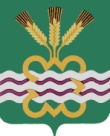 ГЛАВА МУНИЦИПАЛЬНОГО ОБРАЗОВАНИЯКАМЕНСКИЙ ГОРОДСКОЙ ОКРУГПОСТАНОВЛЕНИЕот  02.02.2018 г. № 128п. МартюшО закреплении определенной территории муниципального образования «Каменский городской округ» за муниципальными общеобразовательными учреждениями	В соответствии с Федеральным законом Российской Федерации от 29.12.2012 года № 273-Ф3 «Об образовании в Российской Федерации», в целях реализации прав граждан на получение обязательного общего образования, своевременного учета детей, подлежащих обучению, руководствуясь Уставом муниципального образования «Каменский городской округ»ПОСТАНОВЛЯЮ:1. Закрепить определенную территорию муниципального образования «Каменский городской округ» за муниципальными общеобразовательными учреждениями в целях обеспечения приема в них граждан, которые проживают на данной территории, для обучения по основным общеобразовательным программам начального общего, основного общего и среднего (полного) общего образования, согласно приложению.Руководителям муниципальных общеобразовательных учреждений обеспечить учет детей в возрасте от 6,6 до 18 лет и их прием в муниципальные общеобразовательные учреждения в соответствии с закрепленной в п. 1 настоящего постановления территорией.Настоящее постановление вступает в силу с момента подписания и распространяет свое действие на правоотношение возникшее с 01 января 2018 года.Настоящее постановление опубликовать в газете «Пламя», разместить на официальном сайте МО «Каменский городской округ», на официальном сайте Управления образования Администрации муниципального образования «Каменский городской округ».Контроль за исполнением настоящего постановления возложить на заместителя Главы Администрации по вопросам организации управления и социальной политики И.В. Кырчикову.Глава городского округа                                                         С.А. БелоусовПриложение к постановлению ГлавыКаменского городского округаот  02.02.2018 г. № 128Территория муниципального образования «Каменский городской округ», закрепляемая за муниципальными общеобразовательными учреждениями№ п/пНаименование учрежденияНаименование сельской администрации и закрепленная за ней территория1Муниципальное казенное общеобразовательное учреждение «Бродовская средняя общеобразовательная школа»Бродовская (пгт. Мартюш, д. Брод, д. Ключики, с. Щербаково)2Муниципальное казенное общеобразовательное учреждение «Каменская средняя общеобразовательная школа»Позарихинская (с. Позариха, д. Беловодье, д. Мазуля, д. Свобода)3Муниципальное казенное общеобразовательное учреждение «Кисловская средняя общеобразовательная школа»Кисловская (с. Кисловское, пос. Лебяжье, д. Соколова)4Муниципальное казенное общеобразовательное учреждение «Клевакинская средняя общеобразовательная школа»Клевакинская (с. Клевакинское, д. Белоносова, д. Бубнова, д. Малиновка, д. Мосина. д. Мухлынина, д. Чечулина)5Муниципальное казенное общеобразовательное учреждение «Колчеданская средняя общеобразовательная школа»Колчеданская (с. Колчедан, пос. Колчедан, д. Соколова)6Муниципальное казенное общеобразовательное учреждение «Маминская средняя общеобразовательная школа»Маминская (с. Маминское, д. Давыдова, с. Исетское, д. Старикова, с. Троицкое, д. Шилова)7Муниципальное казенное общеобразовательное учреждение «Новоисетская средняя общеобразовательная школа»Новоисетская (с. Новоисетское, д. Боёвка, д. Черноскутова)8Муниципальное казенное общеобразовательное учреждение «Пироговская средняя общеобразовательная школа»Сипавская (с. Сипавское, с. Пирогово)Барабановская (с. Барабановское, д. Гашенёва, д. Комарова, пос. Степной, д. Черемисская)Окуловская (с. Окулово, д. Крайчикова, пос. Новый Быт, д. Потаскуева, пос. Синарский, д. Чайкина)9Муниципальное казенное общеобразовательное учреждение «Покровская средняя общеобразовательная школа»Покровская (с. Покровское, д. Малая Белоносова, пос. Первомайский, д. Часовая)Горноисетская (пос. Горный, д. Бекленищева, д. Ключи, с. Смолинское, д. Перебор)10Муниципальное казенное общеобразовательное учреждение «Рыбниковская средняя общеобразовательная школа»Рыбниковская (с. Рыбниковское, д. Богатенкова)11Муниципальное казенное общеобразовательное учреждение «Сосновская средняя общеобразовательная школа»Сосновская (с. Сосновское, пос. Ленинский, пос. Октябрьский, д. Походилова)12Муниципальное казенное общеобразовательное учреждение «Травянская средняя общеобразовательная школа» Травянская (с. Травянское, д. Большая Грязнуха, д. Кремлевка, пос. Травяны)13Муниципальное казенное общеобразовательное учреждение «Черемховская основная общеобразовательная школа»Черемховская (с. Черемхово, д. Черноусова)14Муниципальное казенное вечернее (сменное) общеобразовательное учреждение « Районная вечерняя (сменная) общеобразовательная школа»Территория муниципального образования «Каменский городской округ»